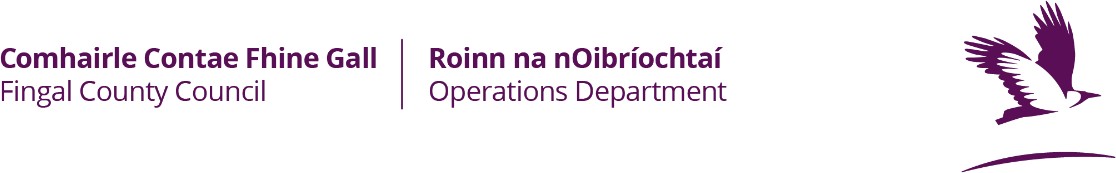 School Application for Playing PitchSeason 2023-2024Form to be filled in Block CapitalsPlease complete this section in fullDoes your School have a Current Public Liability Insurance policy	Yes/NoIs Fingal County Council specifically indemnified on your policy	Yes/NoCodesFor Midweek Fixtures see General Conditions of LettingCLUB COLOURS:	HOME: 	 AWAY: I hereby certify that I have read and accept the Conditions of Pitch Allocation and certify that the information contained within this application is true and I agree that any inaccuracies regarding the information or breach of the conditions may result in your school having its allocation for all its teams withdrawn for a period of up to one calendar year.Signature of School Official making application: (please note, all correspondence will be directed to this person)Signature:	______________  Position Held:  	Block Capitals  	Check List :	1. Completed Application Form	Y/NLetting Fee (To follow in August when school office reopens)	Y/N Insurance (with indemnity to Fingal County Council)	Y/NTick as appropriateTá leagan Gaeilge den fhoirm seo ar failMobile  Home/Work Contact Email Address:    Contact Email Address:    Contact Email Address:    InsurersPolicy Start DateExpiry DatePolicy NoNo. of TeamsCode*see belowLeaguePlaying DayPlaying Times am/pmSeason From MonthSeason to Monthu/8u/9u/10u/11u/12u/13u/14u/15u/16u/17u/18Total Teams